………. ORTAOKULU FEN BİLİMLERİ DERSİ 7.SINIFLAR 2.DÖNEM 3.YAZILI SORULARIDIR.AD-SOYAD: .................................                    NO:.............                         PUAN: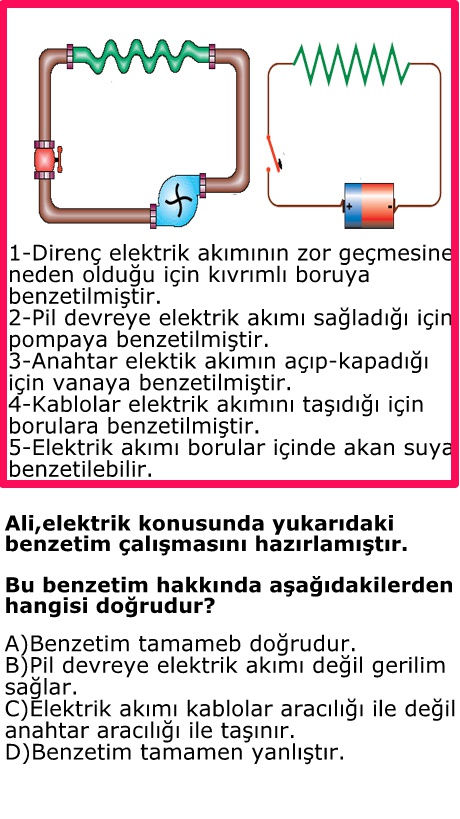 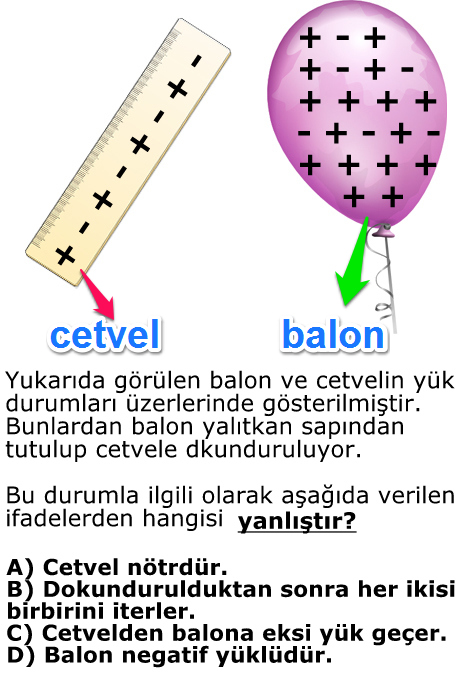 1-2-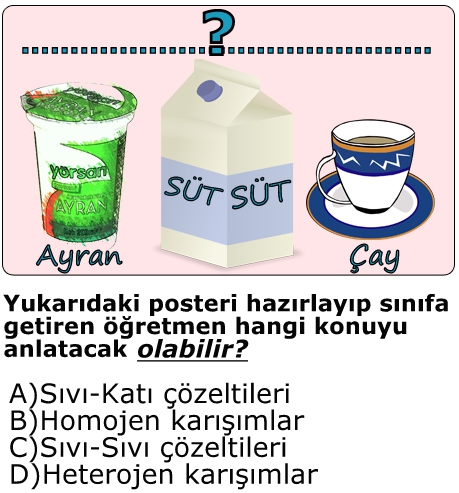 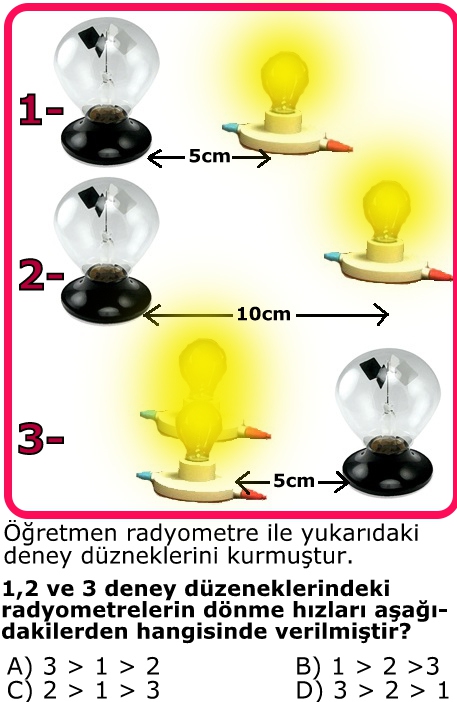 3-4-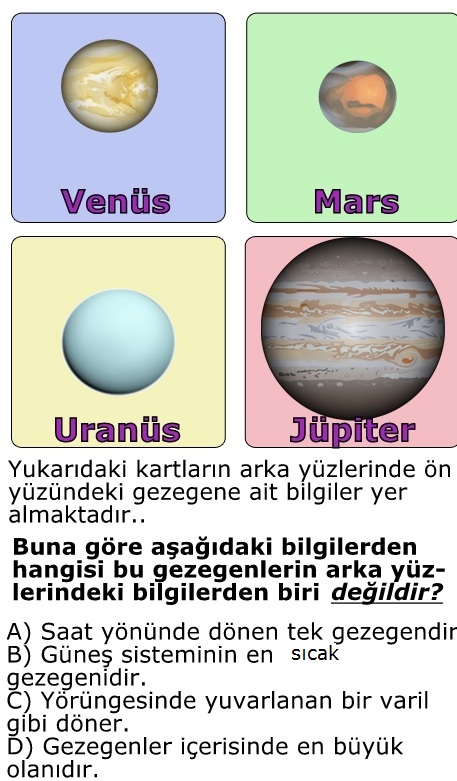 5-6-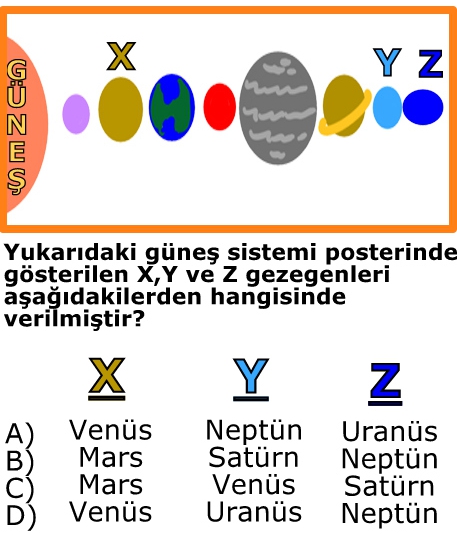 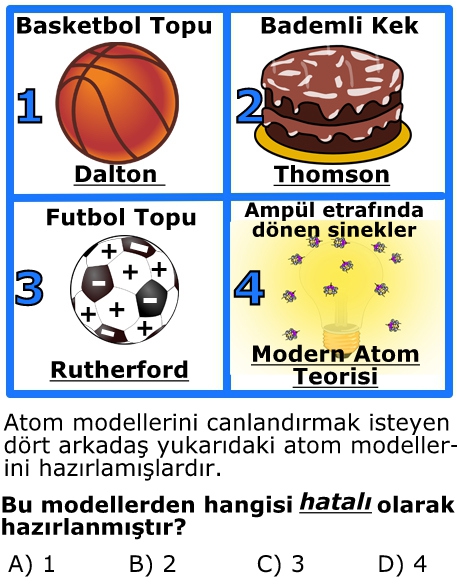 7-8-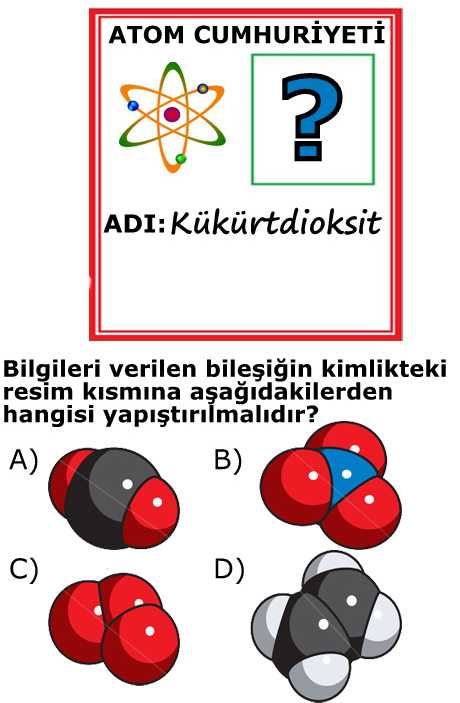 9-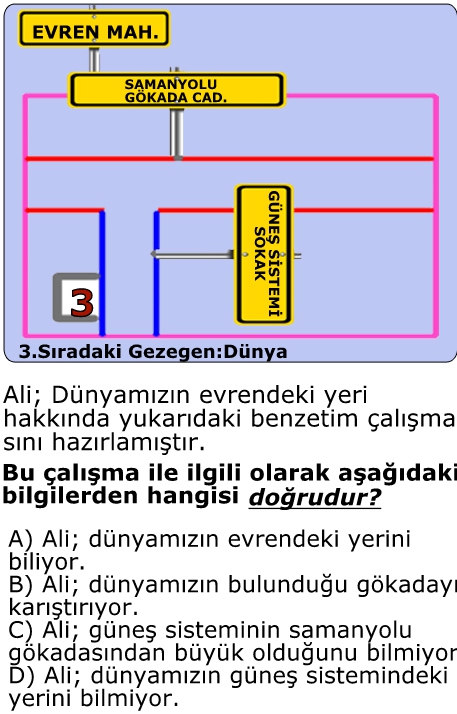 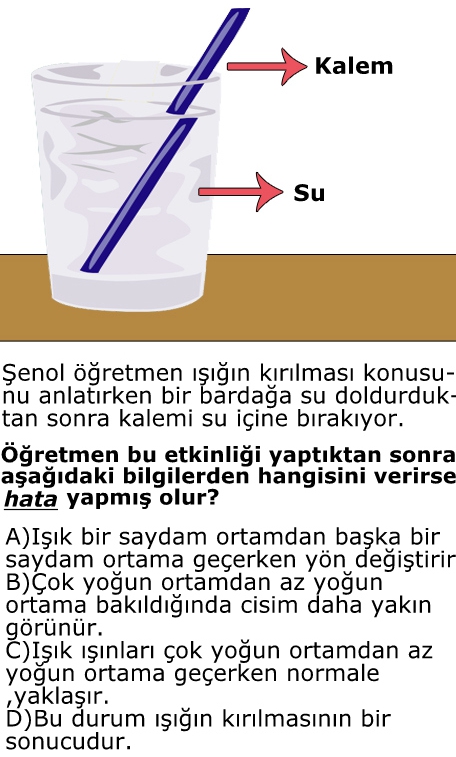 10-11-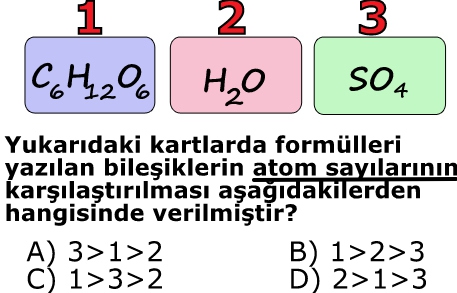 12-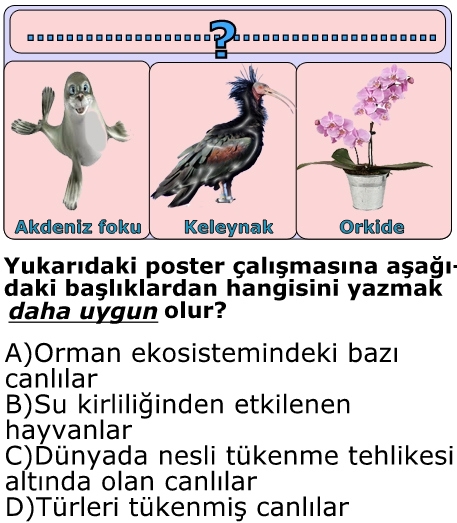 13-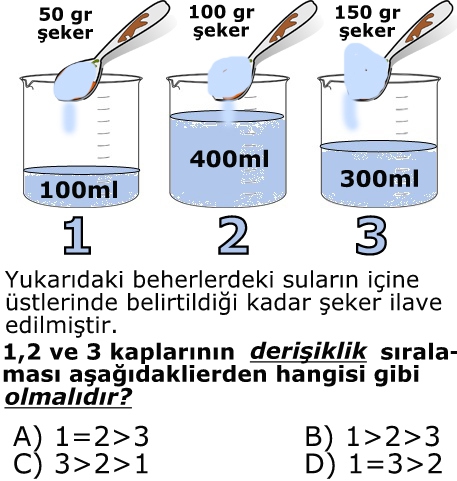 14-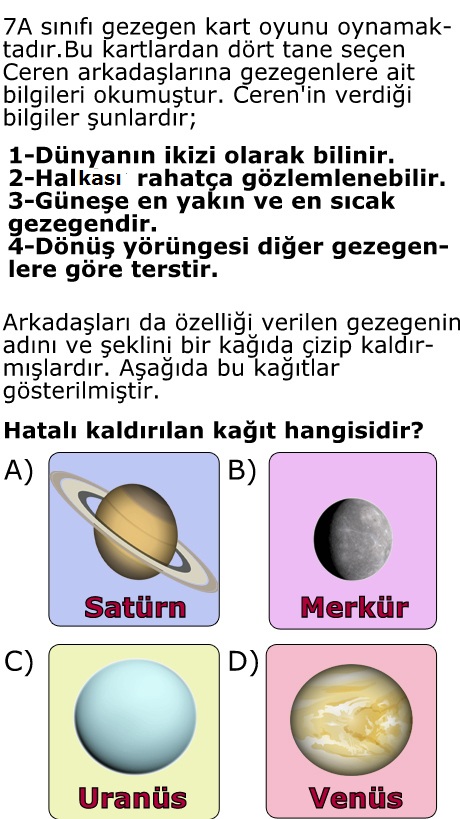 15-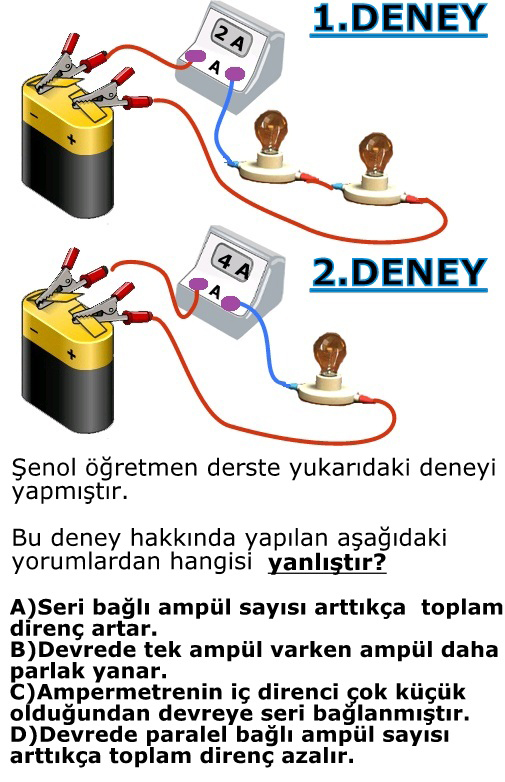 16-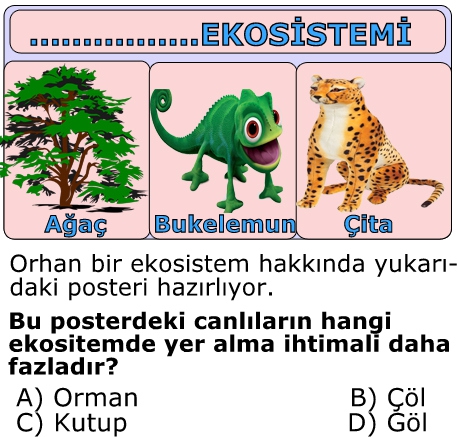 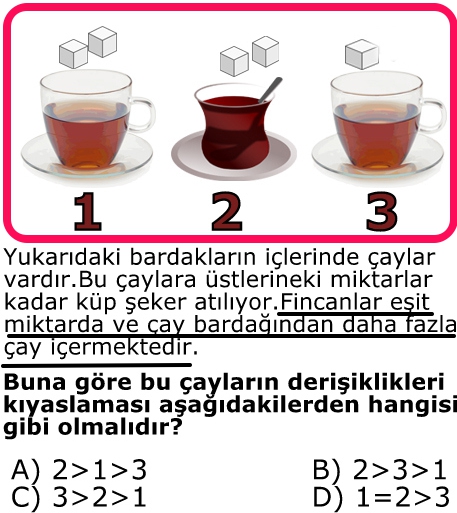 17-18-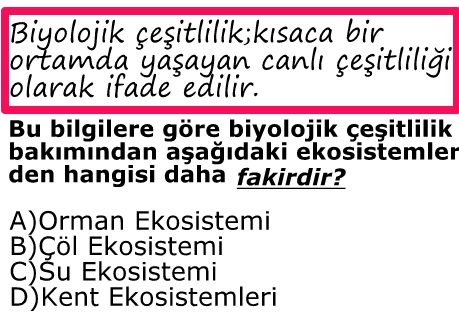 19-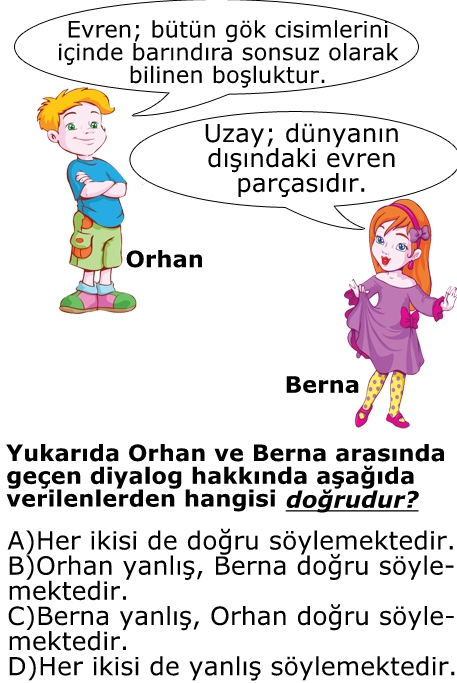 20-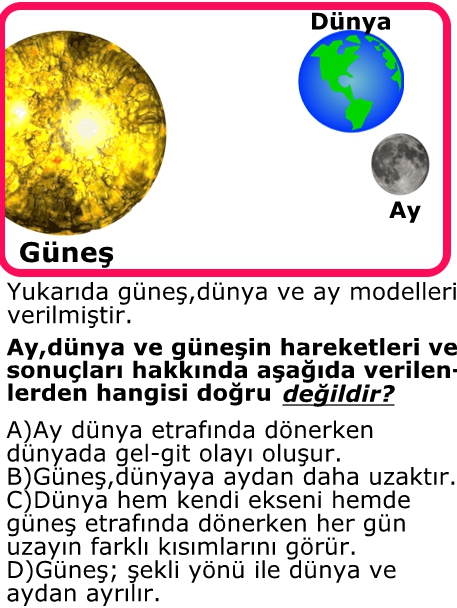 …………..“Fen Eğlencedir”